Petunjuk Pelaksanaan dan Teknis Lomba Akustik ( Koto Bangun MerdeCoustic Festival ‘2020 )KETENTUAN UMUMPeserta adalah Pelajar, Pemuda Nagari Kapur IXSatu tim terdiri dari 2-4 orang.Peserta wajib mengisi formulir pendaftaran.Panitia berhak MENDISKUALIFIKASI peserta yang dianggap tidak memenuhi persyaratan yang ditentukan. Peserta dan penonton diwajibkan mengikuti protocolkesehatan pencegahan COVID-19.KETENTUAN KHUSUSSetiap Group diwajibkan membayar uang pendaftaran sebesar Rp 100.000 / Group.Dewan juri akan menilai dan memilih 50% dari peserta terbaik untuk tampil pada saat di Malam Final.Peserta akan membawakan 2 lagu, yaitu 1 lagu wajib dan 1 lagu bebas dengan rincian:Lagu wajib (pilih salah satu) :Bendera ( Cokelat )Ayam Den Lapeh ( Minang )Menghapus Jejakmu ( Noah )Selalu Ada ( Black Out )Aku Milikmu Malam Ini ( Pongky Bharata/ Iwan Fals )Pesawat Tempur ( Iwan Fals )Meraih Bintang ( Via Valen )Lagu Pilihan bebas sesuai Kesukaan PesertaDurasi maksimal tiap lagu adalah 7 menit/ lagu.Peserta akustik dibolehkan membawa alat musik sendiri ( panitia hanya menyediakan 1 unit gitar, 1 unit cajon, 2 Kabel Audio, 2 Mikrophone.Peserta wajib datang ke lokasi paling lambat 60 menit sebelum tampil.Peserta yang tidak hadir akan dieliminasi.Peserta diharuskan memakai busana bebas pantas.Perwakilan tiap group yang mendaftar wajib datang saat technical meeting.Peserta yang tidak datang saat technical meeting dianggap menerima seluruh keputusan yang ditentukan saat technical meeting.KRITERIA PENILAIANHal-hal yang akan dinilai oleh tim juri adalah :HarmonisasiDinamikaAransemenStage act/Stage attitudeGroup skillPENGHARGAANJuara 1 : Rp 1,500,000 + Piala dan sertifikat penghargaan.Juara 2 : Rp 1,000,000 + Piala dan sertifikat penghargaan.Juara 3 : Rp 500,000 + Piala dan sertifikat penghargaan.Juara Favorite : Rp 250.000,-PENDAFTARAN, WAKTU, DAN TEMPAT PELAKSANAANTanggal pendaftaran 	: 15-20 Agustus 2020 Tempat pendaftaran	: Kantor Nagari Koto BangunPelaksanaan lomba	: 	1. Penyisihan 	:21 Agustus 2020	Pukul : 20:00 WIB2. Final		: 22 Agustus 2020	Pukul : 20:00 WIBTempat pelaksanaan 	: Pasar Baru Koto Bangun TECHNICAL MEETINGHari, tanggal 		: Kamis, 20 Agustus 2020Waktu pelaksanaan 	: 15.00 WIB – selesaiTempat pelaksanaan 	: Kantor Nagari Koto BangunCONTACT PERSONFadhil 	: 0822 8757 7914Asriyon : 0812 6694 1666Fika	: 085263905893Wathin	: 081362092722CATATAN JADWAL PENTINGPendaftaran 			: 15-20 Agustus 2020Technical meeting 		: 20 Agustus 2020Pelaksanaan lomba 		: 21-22 Agstus 2020Pengumuman pemenang	: 22 Agustus 2020Panitia pelaksana,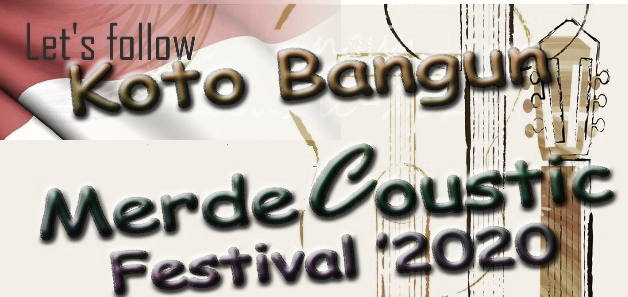 Ketua :………………………………………….